UTORAK, 19.5.2020.1. RAZRED1. sat – MATEMATIKAZbrajanje i oduzimanje (14+3, 17-3) – vježbanje i ponavljanje- riješi zadatke u RADNOJ BILJEŽNICI na stranicI 82.  i u ZBIRCI ZADATAKA na stranici 108.2.sat – HRVATSKI JEZIKŽelim se igrati, govorna i pisana vježbaNa poveznici u Zabavnom kutku pogledaj strip „Dado i Čmičko”:https://www.e-sfera.hr/dodatni-digitalni-sadrzaji/bcd9ab3a-232f-4ce8-b8f0-36a0a76035c4/Razgovaraj s nekim od ukućana (ispričaj mu):Čije odnose prikazuje ovaj strip? Na što majka upozorava dječaka? Kako izgleda dječakova soba? Izgleda li i tvoja soba tako? Zašto je važno da nam prostor u kojem boravimo bude uredan? Kako dječak zamišlja svoju mamu dok je bila dijete?U pisanku zapiši naslov	VJEŽBANJEi od zadanih riječi sastavi rečenice i pravilno ih zapiši.IGRATI VOLIM SEIGRU NEMAM ZA VREMENA PONEKADTUŽNE IGRAČKE TADA SU MOJETREBAJU SE DJECA IGRATILI VOLIŠ SE IGRATI TI                    U napisanim rečenicama bojicom riječi koje pišemo velikim početnim slovom. 3. sat – LIKOVNA KULTURAMRLJA – ČUPOGLAVCI – tuš i pasteleTuš i pastele pripadaju crtačkim tehnikama. Tuš možemo nanositi perom, drvcem ali i mekanim kistom. Potezi kistom su nejednolični, što više povlačimo kist trag boje je slabiji dok ne iščezne. Dodavanjem vode tuš postaje svjetliji. Danas ćeš tuš koristiti na neobične načine, kistom ali i čepom i slamkom. Zato trebaš dobro zaštititi stol na kojem ćeš raditi.Pastelama u obliku štapića nanosimo boju, ako želimo svijetliji ton boju nanosimo jedan puta, a tamniji ton postižemo slikanjem u više slojeva.Danas je naglasak na neobičnom nanošenju tuša – crnog i svijetlijeg, razrijeđenog vodom. I na stvaranju neobičnih mrlja. Znaš li što je mrlja? Kako ona izgleda? Gdje je možemo susresti? Kakav oblik ima? Što sve može biti mrlja?Prepoznajemo potez, sjenu i mrlju. Nisu isto. Ali mogu biti slični i zovemo ih plohama.Nažalost, ne mogu pronaći slikovnicu da ju cijelu pročitaš, ali na ovoj stranici možeš pročitati o čemu se radi u toj slikovnici, kako noć i mrak nisu strašni, i možeš pročitati nekoliko stihova:https://www.misizmaj.com/melanie-joyce-tko-se-boji-mraka-jos/ Djeci noć i mrak često izgledaju strašno. Čini nam se da po noći postoje prijeteće sjene i čudni zvukovi što dolaze od strašnih bića. Međutim, noć i mrak nisu strašni. Svijet noću također može biti lijep, šaljiv, taman i veseo.Današnji zadatak jest nacrtati čupoglavce u mraku.Igraj se potezima i mrljama. Nanesi veću količinu tuša (ne previše)na papir te ga pomicanjem papira, puhanjem sa slamkom ili mrljanjem s kistom razmaži. Tako možeš dobiti neobične mrlje. Možeš nanijeti čistu vodu i kapnuti tuš, vidjeti što se događa. Ako koristiš kist možeš nakratko zatvoriti oči i suočiti se s mračnim čupoglavcima... Kad se tuš osuši i mrlje ostanu nepomične (postanu čupoglavci) pastelama nacrtaj oči, ruke, noge i slične stvari koje čupoglavci (oni) osvajaju po noći.Kad završiš, pošalji mi sliku da vidim tvoj rad!4. sat – SAT RAZREDNIKAKULTURNE USTANOVENa ovim stranicama se možeš malo poigrati i provjeriti znaš li se ponašati kako treba u kulturnim ustanovama (kazalište, kino...)https://www.bookwidgets.com/play/8FSZ63?teacher_id=4797394162024448https://wordwall.net/hr/embed/635b35ea232e4435bfba06c9eb082946?themeid=2&templateid=55. sat – IZVANNASTAVNE AKTIVNOSTIUzmi list papira kvadratnog oblika (sve stranice su jednake duljine).Prati upute kako presavijati da bi dobila glavu mačke.1. Papir oblika kvadrata presavij tako da dobiješ trokut.2. Dobiveni trokut presavij na pola i opet rastvori.3. Dva vrha trokuta presavij prema gore.4. Treći vrh trokuta presavij prema dolje.5. Dobiveni oblik preokreni da je stražnja strana naprijed.6. Dobila si oblik glave mačke, sad još samo nacrtaj oči, njušku i brkove.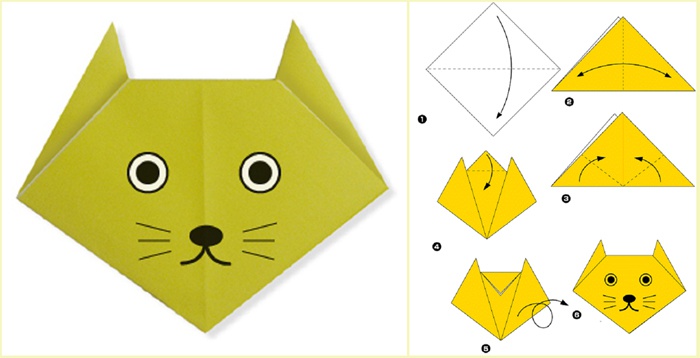 